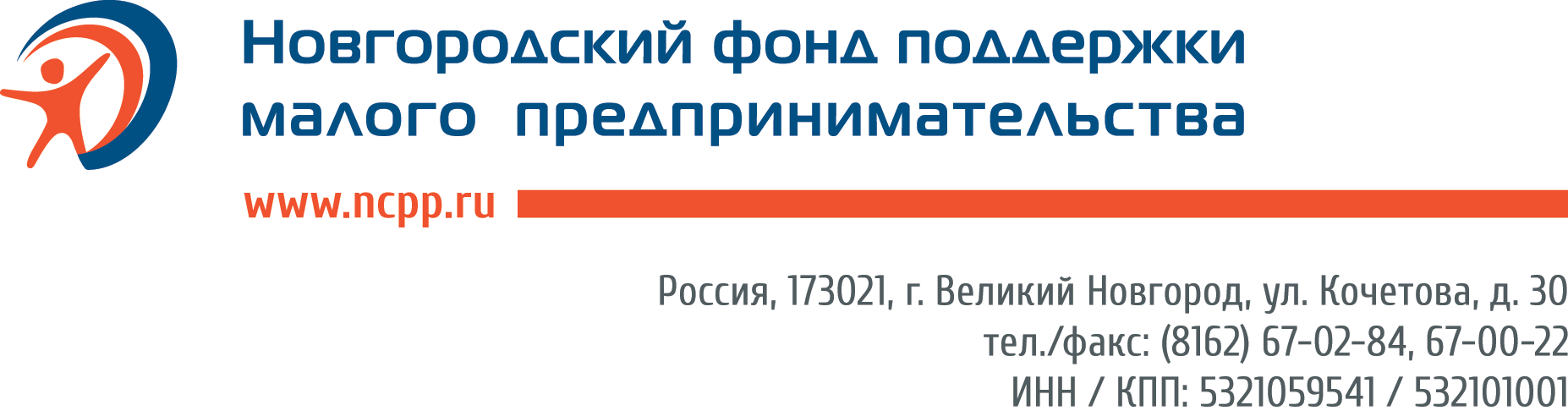 СЕМИНАР для малого и среднего предпринимательства  по теме «ЗАЩИТА ПРАВ ПРЕДПРИНИМАТЕЛЕЙВ СФЕРЕ КОНТРОЛЬНО-НАДЗОРНОЙ ДЕЯТЕЛЬНОСТИ» 16, 21 декабряМесто проведения: Великий Новгород ул. Псковская д. 3, актовый зал Организатор: Общественная приемная Уполномоченного при Президенте РФ по защите прав предпринимателейУЧАСТИЕ В СЕМИНАРЕ БЕСПЛАТНО!Контактная информация : (88162) 77-89-71, регистрация  обязательна.Место проведения: Великий Новгород ул. Псковская д. 3, актовый зал Организатор: Общественная приемная Уполномоченного при Президенте РФ по защите прав предпринимателейУЧАСТИЕ В СЕМИНАРЕ БЕСПЛАТНО!Контактная информация : (88162) 77-89-71, регистрация  обязательна...